BildDateinameBildunterschrift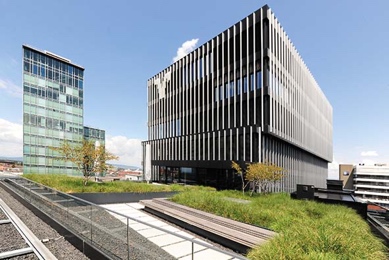 RichardBrink_VolksbankFreiburg_01.jpgDer neue Gebäudekomplex der Volksbank Freiburg überzeugt durch sein gestalterisches Gesamtkonzept sowie seine Nutzung als multifunktionales Areal.Foto: Richard Brink GmbH & Co. KG 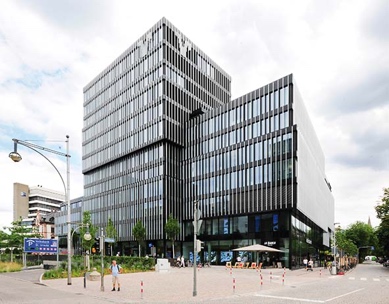 RichardBrink_VolksbankFreiburg_02.jpgDie beeindruckende Fassade besteht aus bodentiefen Fenstern mit einer vorgehängten Lamellenstruktur, die vor der Außenhülle zu schweben scheint.Foto: Richard Brink GmbH & Co. KG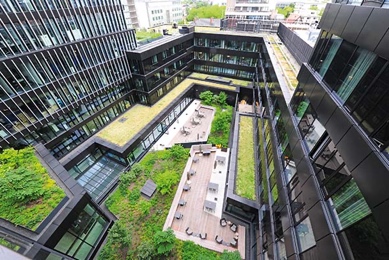 RichardBrink_VolksbankFreiburg_03.jpgMehrere kubische Baukörper bilden verschiedene Ebenen aus und umschließen einen begrünten Innenhof.Foto: Richard Brink GmbH & Co. KG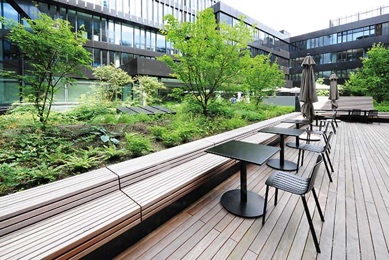 RichardBrink_VolksbankFreiburg_04.jpgHochbeete der Firma Richard Brink unterteilen die Hoffläche, welche sowohl von der Volksbank Freiburg als auch von dem angeschlossenen Hotel genutzt wird.Foto: Richard Brink GmbH & Co. KG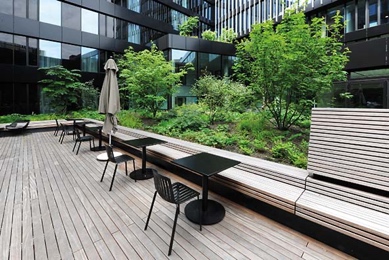 RichardBrink_VolksbankFreiburg_05.jpgIntegrierte Sitzgelegenheiten aus Holz bieten Möglichkeiten zum Verweilen oder Arbeiten im Außenbereich. Sie gehen optisch nahtlos in den Bodenbelag der Terrassenfläche über.Foto: Richard Brink GmbH & Co. KG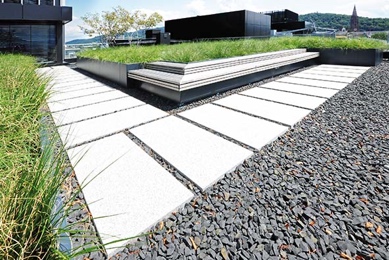 RichardBrink_VolksbankFreiburg_06.jpgZwei weitere separat zugängliche Terrassen wurden ebenfalls mit Aluminium-Pflanzsystemen des Metallwarenherstellers versehen.Foto: Richard Brink GmbH & Co. KG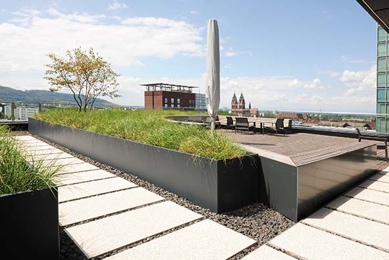 RichardBrink_VolksbankFreiburg_07.jpgAuch hier unterteilen die Hochbeete den Außenbereich und schaffen dank ihrer Höhe und Bepflanzung grüne Einfriedungen.Foto: Richard Brink GmbH & Co. KG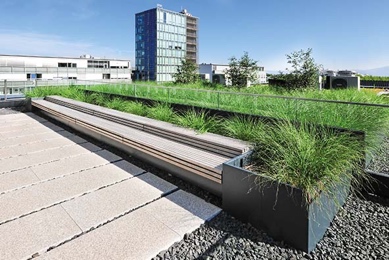 RichardBrink_VolksbankFreiburg_08.jpgDer Übergang zwischen Beet- und Sitzfläche ist nahezu fließend – eine gelungene Kombination aus Outdoormöbel und Begrünung.Foto: Richard Brink GmbH & Co. KG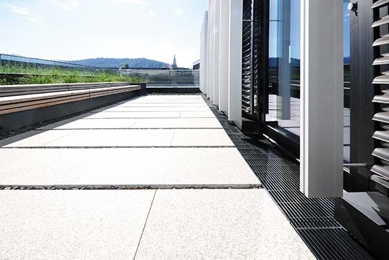 RichardBrink_VolksbankFreiburg_09.jpgHier zeigt sich das vielseitige Produktsortiment der Firma Richard Brink: Neben Hochbeeten kamen im Fassadenbereich zudem Dränagerinnen des Metallwarenherstellers zum Einsatz.Foto: Richard Brink GmbH & Co. KG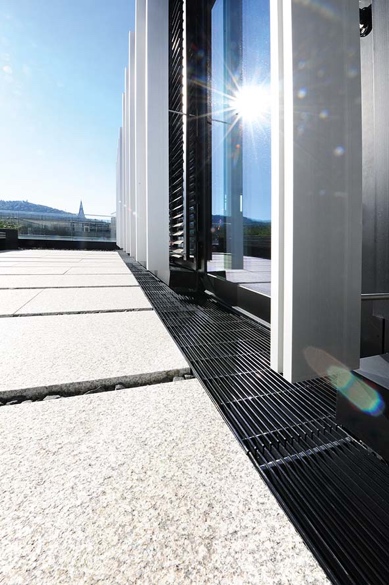 RichardBrink_VolksbankFreiburg_10.jpgDie Ausführungen des Typs „Stabile“ fangen Niederschlag zuverlässig auf und leiten diesen ab. Sowohl die vorstehenden Rinnen als auch die 20 x 3 mm Längsstabroste wurden mit einer graphitschwarzen Kunststoffbeschichtung versehen.Foto: Richard Brink GmbH & Co. KG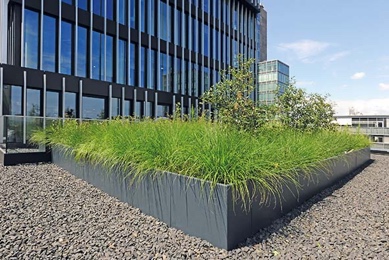 RichardBrink_VolksbankFreiburg_11.jpgIn den Pflanzsystemen auf den hochgelegenen Terrassen dominieren Gräser als pflegeleichte und robuste Bepflanzung.Foto: Richard Brink GmbH & Co. KG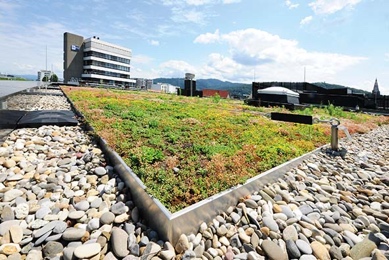 RichardBrink_VolksbankFreiburg_12.jpgFür die Dachbegrünung lieferte die Firma Richard Brink insgesamt 882 m ihrer Substratschienen. Diese fassen die Sedum-Matten elegant ein.Foto: Richard Brink GmbH & Co. KG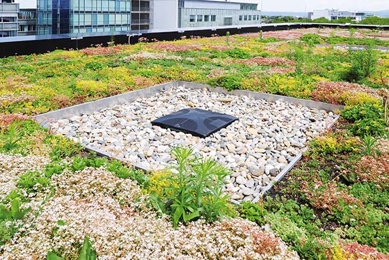 RichardBrink_VolksbankFreiburg_13.jpgDie Substratschienen trennen die Begrünung von der umliegenden Kiesschüttung zuverlässig. Gleichzeitig gewähren sie den Durchfluss von anfallendem Niederschlag.Foto: Richard Brink GmbH & Co. KG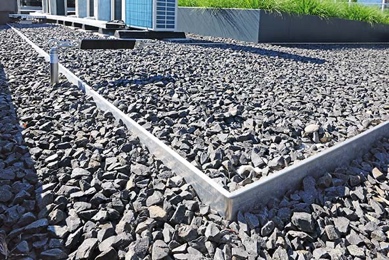 RichardBrink_VolksbankFreiburg_14.jpgAuch zur Unterteilung verschiedener Dachareale, die mit Splittbetten versehen wurden, dienen die Substratschienen.Foto: Richard Brink GmbH & Co. KG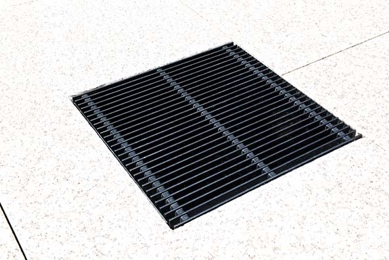 RichardBrink_VolksbankFreiburg_15.jpgAn einigen Stellen des Areals unterstützen Dränagegullys das Entwässerungssystem punktuell.Foto: Richard Brink GmbH & Co. KG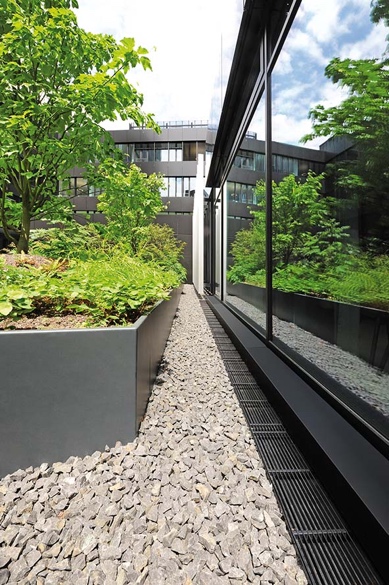 RichardBrink_VolksbankFreiburg_16.jpgDas Bauvorhaben unterstreicht die Tiefe und Vielfalt des Produktsortiments der Firma Richard Brink. Vom Pflanzsystem bis zur Entwässerungslösung wurde alles aus einer Hand geliefert.Foto: Richard Brink GmbH & Co. KG